Директору	ООО УК "ЖИЛКОМФОРТ"Булычеву Владимиру Борисовичуuk_gk2021@mail.ru От _______________________________________________________________________________(ФИО полностью собственника квартиры)Тел.: +7-(_____________)-___________-_________-_______ (указать личный номер телефона для связи)Электронная почта ___________________________@____________________________ПРЕТЕНЗИЯВ моей квартире/парковке/кладовой (нужное подчеркнуть) №__________, расположенной на _________ этаже по адресу: город Новосибирск, улица Д.Шамшурина, д. 29 выявлены следующие недостатки: (описать суть претензии)  ___________________________________________________________________________________________________________________________________________________________________________________________________________________________________________________________________________________________________________________________________________________________________________________________________________________________________________________________________________________________________________________________________________________________________________________________________________________________________________________________________________________________________________________________________________________________________________________________________________________________________________________________________________________________________________________________________________________________________________________________________________________________________________________________________________________________________________________________________________________________________________________________________________________________________________________________________________________________________________«_________»________________202______г. /___________________________/                               (дата)                                               (подпись) Претензию направить по эл. Почтеuk_gk2021@mail.ru  и info@kameyansk.ru В теме письма указать Шамшурина 29 кв. ____ (номер квартиры)При отсутствии электронной почты направить по Whats App  по тел. +7-913-013-07-82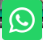 